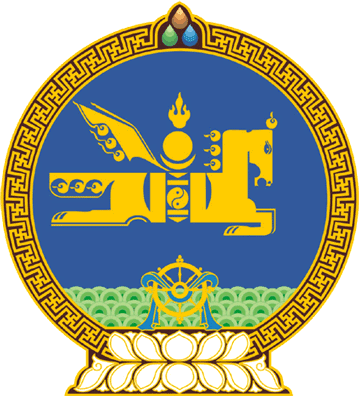 МОНГОЛ  УЛСЫН  ИХ  ХУРЛЫНТОГТООЛ 2016 оны  02  сарын  05  өдөр		             Дугаар  18                        Төрийн ордон, Улаанбаатар хот “Yндсэн хуулийн цэцийн 2015 оны 14 дүгээр   дүгнэлтийн тухай” тогтоолд өөрчлөлт   оруулах тухай 	Монгол Улсын Их Хурлын чуулганы хуралдааны дэгийн тухай хуулийн 31 дүгээр зүйлийн 31.8 дахь хэсгийг үндэслэн Монгол Улсын Их Хурлаас ТОГТООХ нь: 	1.“Yндсэн хуулийн цэцийн 2015 оны 14 дүгээр дүгнэлтийн тухай” Монгол Улсын Их Хурлын 2015 оны 11 дүгээр сарын 19-ний өдрийн 94 дүгээр тогтоолын 1 дэх заалтын “хүлээн зөвшөөрсүгэй” гэснийг “хүлээн зөвшөөрөх боломжгүй гэж үзсүгэй” гэж өөрчилсүгэй.		МОНГОЛ УЛСЫН 		ИХ ХУРЛЫН ДАРГА 				З.ЭНХБОЛД 